СОВЕТ ДЕПУТАТОВ муниципального образования ЧЕРКАСский сельсовет Саракташского района оренбургской области ЧЕТВЁРТЫЙ созывР Е Ш Е Н И Еочередного двадцать четвертого заседания Совета депутатов                                             муниципального образования Черкасского сельсовета четвёртого созываот 16 декабря 2022 года                    с. Черкассы                                       № 105О бюджете муниципального образования Черкасский сельсовет Саракташского района Оренбургской области на 2023год и на плановый период 2024 и 2025 годов	Рассмотрев основные параметры бюджета поселения на 2023 год и на плановый период  2024 и 2025 годов, Совет депутатов Черкасского сельсоветаРЕШИЛ:    		        1. Утвердить основные характеристики бюджета поселения на 2023 год в размерах:1) прогнозируемый общий объем доходов –14 516 200 рублей;2) общий объем расходов 14 516 200 рублей;3) прогнозируемый дефицит бюджета поселения 0,00 рублей;4) верхний предел муниципального внутреннего долга муниципального образования Черкасский сельсовет на 1 января 2024 года – 0 рублей, в том числе верхний предел долга по муниципальным гарантиям – 0 рублей. 2. Утвердить основные характеристики бюджета муниципального образования Черкасский сельсовет на 2024 и 2025 годы в размерах: 1) прогнозируемый общий объем доходов на 2024 год –13 895 200 руб., на 2025 год – 14 169 400 руб.;2) общий объем расходов на 2024 год – 13 895 200 руб., в том числе условно утвержденные расходы – 0,00 рублей, на 2025 год – 14 169 400 руб., в том числе условно утвержденные расходы – 0,00 рублей;3) прогнозируемый дефицит на 2024 год – 0,00 рублей, на 2025 год – 0,00 рублей;4) верхний предел муниципального долга бюджета поселения на 1 января 2025 года – 0,00 рублей, на 1 января 2026 года – 0,00 рублей, в том числе верхний предел долга по муниципальным гарантиям муниципального образования Черкасский сельсовет на 1 января 2025 года – 0,00 рублей, на 1 января 2026 года – 0,00 рублей.3. Утвердить источники внутреннего финансирования дефицита бюджета поселения на 2023 год и на плановый период 2024 и 2025 годов согласно приложению № 1.4. Утвердить поступление доходов в бюджет поселения по кодам видов доходов, подвидов доходов на 2023 год на плановый период 2024, 2025 годов согласно приложению № 2.5.Утвердить распределение бюджетных ассигнований бюджета поселения на 2023 год  и на плановый период 2024 и 2025 годов по разделам, подразделам расходов классификации расходов бюджета согласно приложению № 3.6.  Утвердить распределение бюджетных ассигнований бюджета поселения по разделам, подразделам, целевым статьям (муниципальным программам Черкасского сельсовета и непрограммным направлениям деятельности), группам и подгруппам видов расходов классификации расходов на 2023 год и на плановый период 2024 и 2025 годовсогласно приложению № 4.7. Утвердить ведомственную структуру расходов бюджета поселения на 2023 год и плановый период 2024-2025 годов согласно приложению № 5.8. Утвердить распределение бюджетных ассигнований бюджета поселения по целевым статьям (муниципальным программам Черкасского сельсовета и непрограммным направлениям деятельности), разделам, подразделам, группам и подгруппам видов расходов классификации расходов на 2023 год и на плановый период 2024 и 2025 годов согласно приложению № 6.9. Установить следующие дополнительные основания для внесения изменений в бюджетную роспись бюджета поселения без внесения изменений в настоящее решение:перераспределение бюджетных ассигнований, предусмотренных главному распорядителю средств бюджета поселения, между направлениями расходов в пределах общего объема бюджетных ассигнований программной (непрограммной) статьи кода целевой статьи расходов, видами расходов в целях исполнения обязательств бюджета поселения;перераспределение бюджетных ассигнований, в целях обеспечения условий софинансирования получения средств из других бюджетов бюджетной системы Российской Федерации, за исключением публично-нормативных обязательств, оплаты труда и коммунальных услуг;увеличение расходов бюджета поселения на фактически поступающие в бюджет поселения средства в случае и порядке, установленным пунктом 5 статьи 242 Бюджетного кодекса Российской Федерации;перераспределение бюджетных ассигнований, предусмотренных главному распорядителю бюджетных средств, в размере, необходимом для исполнения обязательств, предусмотренных заключенными соглашениями о предоставлении межбюджетных трансфертов бюджету муниципального образования Черкасский сельсовет и (или) нормативными правовыми актами, устанавливающими правила предоставления межбюджетных трансфертов; увеличение бюджетных ассигнований в случае поступления (выделения) субсидий, субвенций, иных межбюджетных трансфертов и безвозмездных поступлений от юридических лиц, имеющих целевое назначение, сверх объемов, утвержденных настоящим решением;перераспределение бюджетных ассигнований муниципального образования Черкасский сельсовет в целях реализации региональных проектов, направленных на достижение целей и решение задач национальных и федеральных проектов, и приоритетных проектов Оренбургской области, приоритетных проектов Саракташского района;увеличение бюджетных ассигнований муниципального образования Черкасский сельсовет сверх объемов, утвержденных настоящим решением, за счет поступающих из федерального, областного и (или) районного бюджетов межбюджетных трансфертов, не имеющих целевого характера, в целях реализации региональных проектов, направленных на достижение целей и решение задач национальных и федеральных проектов, приоритетных проектов и муниципальных программ муниципального образования Черкасский сельсовет;перераспределение бюджетных ассигнований главных распорядителей бюджетных средств на финансовое обеспечение мероприятий муниципальных программ муниципального образования Черкасский сельсовет между мероприятиями муниципальных программ сельского поселения, а также разделами (подразделами), видами расходов в целях исполнения обязательств бюджета поселения;перераспределение бюджетных ассигнований, предусмотренных на социальные выплаты гражданам, кроме публичных нормативных социальных выплат, между видами социальных выплат при образовании экономии в ходе исполнения бюджета поселения;перераспределение бюджетных ассигнований, предусмотренных муниципальному образованию Черкасский сельсовет по непрограммным направлениям деятельности, между разделами (подразделами), целевыми статьями, видами расходов при образовании экономии в ходе исполнения бюджета поселения;перераспределение бюджетных ассигнований на финансовое обеспечение мероприятий, связанных с предотвращением влияния ухудшения экономической ситуации на развитие отраслей экономики, с профилактикой и устранением последствий распространения коронавирусной инфекции, а также на иные цели, определенные местной администрацией;перераспределение бюджетных ассигнований между видами источников финансирования дефицита бюджета поселения;увеличение (сокращение) бюджетных ассигнований в случае получения (сокращения) дотации из других бюджетов бюджетной системы Российской Федерации.10. Утвердить объем дорожного фонда муниципального образования Черкасский сельсовет на 2023 год в сумме – 1 300 000 руб., на 2024 год – 1 367 000 руб., на 2025 год – 1 431 000 руб. 11. Объем бюджетных ассигнований на исполнение публичных нормативных обязательств, предусмотренных местным бюджетом муниципального образования Черкасский сельсовет на 2023 год и на плановый период 2024 и 2025 годов согласно приложению № 7.12. Утвердить распределение иных межбюджетных трансфертов, на осуществление переданных поселением в район полномочий, предоставляемых из бюджета поселения в районный бюджет на 2023 год и на плановый период 2024 и 2025 годов согласно приложению № 8.13. Утвердить основные параметры первоочередных расходов бюджета поселения на 2023 год согласно приложению № 9.14. Установить предельный объем муниципального долга местного бюджета на 2023 год – 0,00 рублей, на 2024 год– 0,00 рублей, на 2025 год – 0,00 рублей.15. Утвердить распределение бюджетных ассигнований на реализацию приоритетных проектов Черкасского сельсовета  на 2023 год согласно приложению № 10.16.  Контроль за исполнением данного решения возложить на постоянную комиссию Совета депутатов местного бюджета по бюджетной, налоговой и финансовой политике, собственности и экономическим вопросам, торговле и быту (Алекбашеву О.Б.).17. Настоящее решение вступает в силу после его опубликования на официальном сайте администрации МО Черкасский сельсовет и распространяется на правоотношения, возникшие с 1 января 2023 года.Разослано: администрации района, прокуратуре района, постоянной комиссии, бухгалтерии, сайт сельсовета, места для обнародования.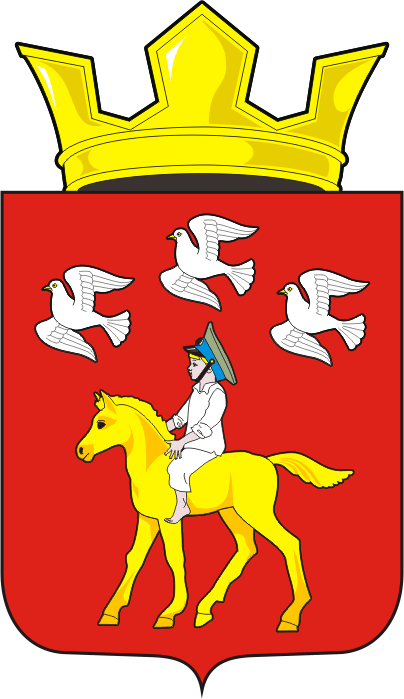 Председатель Совета депутатов сельсоветаГлава муниципального образования_________ С.Ю. Сидорчук. ________   Т.В. Кучугурова.